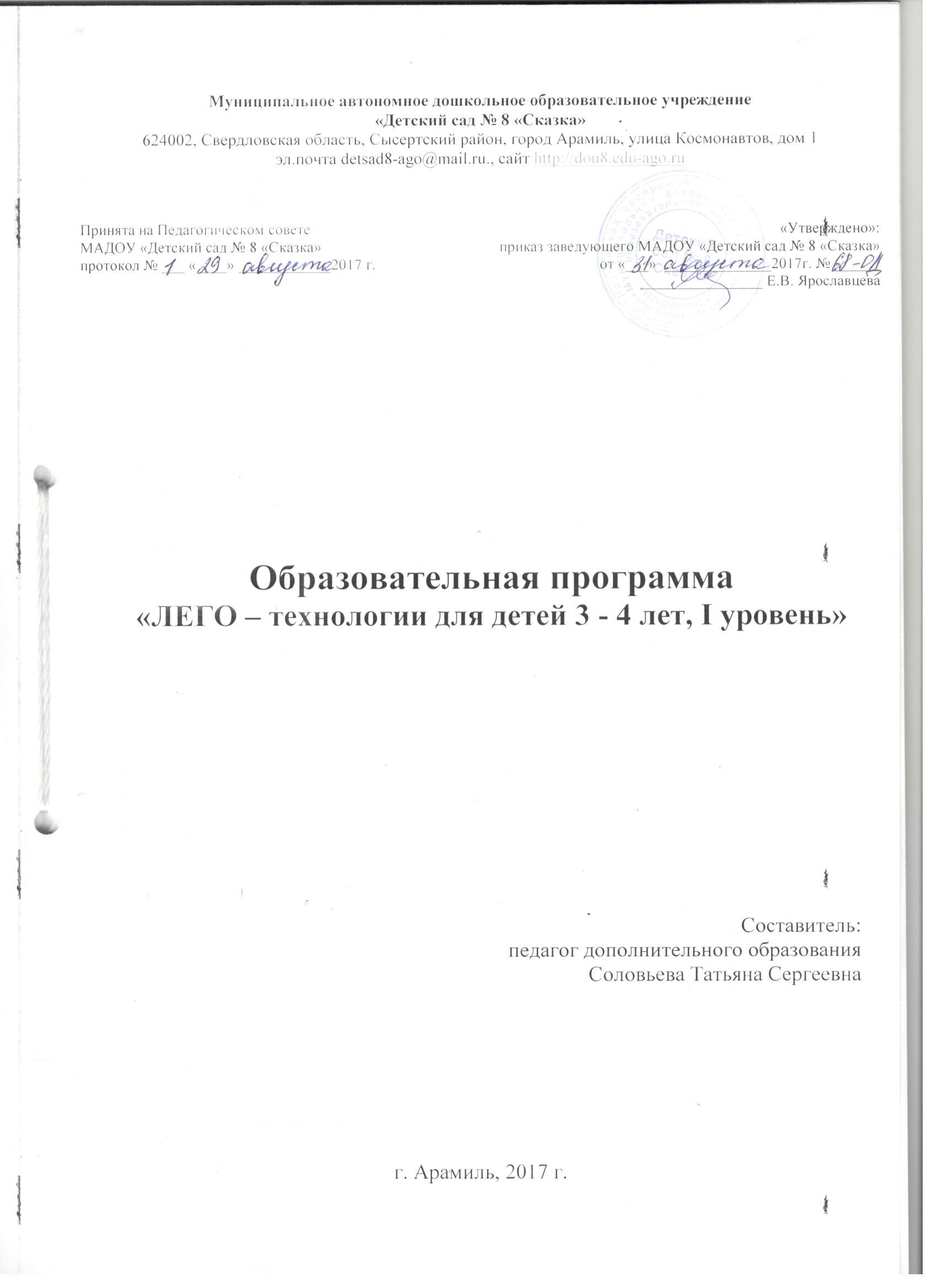 СОДЕРЖАНИЕ1. ОСНОВНЫЕ ХАРАКТЕРИСТИКИ ОБРАЗОВАНИЯ1. Пояснительная запискаДошкольное детство – это возраст игры. Малыш, играя, не только познает мир, но и выражает к нему свое отношение. Всегда ли мы, взрослые, внимательно и серьезно относимся к детской игре? Можем ли «на равных» играть с ребенком, выбирать для него наиболее интересную и полезную игрушку? Можем ли сделать так, чтобы игра стала действительно развивающим, воспитывающим и корригирующим средством? Необходимость постоянного внимания к игре детей со стороны взрослых обусловлена тем, что она является критерием психофизического развития дошкольника и младшего школьника.Одним из самых значительных явлений последнего десятилетия в образовании России стало распространение идей развивающего обучения, т. е. системы образовательных технологий нового поколения, приоритетной целью которых является психическое и личностное развитие ребенка в процессе обучения. Организация учебно-поисковой деятельности детей по добыванию новых знаний и способов действий, отвечающая деятельной, любознательной природе ребенка, создает основу для формирования самостоятельной и инициативной личности, способной жить и принимать решения в изменяющемся мире. На занятиях царит обстановка увлеченного интеллектуального поиска, отмечается высокая познавательная активность детей, доброжелательное отношение друг к другу. Конструктор Лего предоставляет прекрасную возможность учиться ребенку на собственном опыте. Такие знания вызывают у детей желание двигаться по пути открытий и исследований, а любой признанный и оцененный успех добавляет уверенности в себе.  Каждый ребенок любит и хочет играть, но не каждый может научиться это делать самостоятельно, да еще и не с каждой игрушкой.  В то же время даже самый маленький набор строительных элементов открывает ребенку новый мир. Ребенок не потребляет, он творит: создает предметы, мир и жизнь. Манипулируя с элементами ЛЕГО, ребенок учится добру, творчеству, созиданию.Жизнь современных детей протекает в быстро меняющемся мире, который предъявляет серьезные требования к ним.  Как добиться того, чтобы дети знания, полученные в садике, помогали детям в жизни. Одним из вариантов помощи являются междисциплинарные занятия, где дети комплексно используют свои знания.  Материал по курсу «Лего - технологии»   строится так, что  требуются знания практически из всех областей: социально коммуникативное развитие, художественно – эстетическое развитие, речевое развитие и познавательное развитие. Разнообразие конструкторов Лего позволяет заниматься по разным направлениям (конструирование, программирование, моделирование физических процессов и явлений). Конструирование теснейшим образом связано с чувственным и интеллектуальным развитием ребенка. Особое значение оно имеет для совершенствования остроты зрения, точности цветовосприятия, тактильных качеств, развития мелкой мускулатуры кистей рук, восприятия формы и размеров объекта, пространства. Дети пробуют установить, на что похож предмет и чем он отличается от других; овладевают умением соизмерять ширину, длину, высоту предметов; начинают решать конструктивные задачи «на глаз»; развивают образное мышление; учатся представлять предметы в различных пространственных положениях, мысленно менять их взаимное расположение.      В процессе занятий идет работа над развитием  интеллекта воображения, мелкой моторики, творческих задатков, развитие диалогической и монологической речи, расширение словарного запаса. Особое внимание уделяется развитию логического и пространственного мышления. Воспитанники учатся работать с предложенными инструкциями,    формируются  умения сотрудничать с партнером,   работать в коллективе.    Для развития полноценного конструктивного творчества необходимо, чтобы ребенок имел предварительный замысел и мог его реализовывать, умел моделировать. Замысел, реализуемый в постройках, дети черпают из окружающего мира. Поэтому чем ярче, целостнее, эмоциональнее будут их впечатления об окружающем мире, тем интереснее и разнообразнее станут постройки. И наоборот, ЛЕГО помогает видеть мир во всех его красках, что способствует развитию ребенка.    Цель программы: Развитие  у дошкольников интерес к моделированию и конструированию. Обучение  данной программой основано на принципах интеграции теоретического обучения с процессами практической, исследовательской, самостоятельной, научной деятельности воспитанников и технологического конструирования.Задачи: Развивать умения выполнять простейшие конструкции в соответствии с заданными условиями.Развивать умения различать цвета и форму деталей, сравнивать предметы по длине и ширине.Развивать зрительно – моторную координацию при  соединении деталей конструктора, добиваться точности в процессе операционных действий.Развивать познавательную активность детей, воображение, фантазию и творческую инициативу.Данная программа  разработана на основе  Е.В. Фешина «Лего – конструирование в детском саду» В свете новых федеральных государственных  образовательных стандартов является актуальным использование в работе с дошкольниками ЛЕГО - технологии:Использование  ЛЕГО - конструктора является великолепным средством для интеллектуального  развития   дошкольников, обеспечивающее интеграцию различных видов деятельности: конструирование находится в образовательной области основой образовательной деятельности с использованием ЛЕГО - технологии является игра – ведущий вид детской деятельности. ЛЕГО  позволяет учиться играя и обучаться в игре.ЛЕГО - технологии позволяет поднять на более высокий уровень развитие познавательной активности дошкольников, а это – одна из составляющих успешности их дальнейшего обучения в школе.ЛЕГО - технология - средство развивающего обучения, стимулирует познавательную деятельность дошкольников, способствует воспитанию социально активной личности с высокой степенью свободы мышления, развития самостоятельности, способности решать любые задачи творчески. ЛЕГО - технология объединяет элементы игры с экспериментированием, а, следовательно, активизирует мыслительно-речевую деятельность дошкольников.Организационно - методическое обеспечение программыСостав группы -15человек,  в месяц 6 занятий, всего 54 занятия в год  (с сентября  по май).Продолжительность занятий: вторая младшая группа – 15-20 мин.Формы  организации занятий - групповая - подгрупповая- индивидуальнаяФорма организации деятельности: непосредственно – образовательная деятельность, игровая деятельность Основные методы работы:  словесные (рассказ, беседа, инструктаж), наглядные (демонстрация), репродуктивные (применение полученных знаний на практике), практические (конструирование), поисковые (поиск разных решений поставленных задач), метод проектов.Формы подведения итогов реализации дополнительной программы:- проведение открытых занятий для родителей и для педагогического сообщества;- участие в конкурсах;- оформление фотоотчета на официальном сайте учреждения;- оформление диагностических карт;- выдача сертификатов.1.2. Планируемые результаты1. Различает  цвет, форму и правильно называет детали конструктора DUPLO.2. Делает точный выбор деталей для конструкции, может правильно  скреплять детали конструктора  DUPLO.3. Умеет сравнивать детали и конструкции по длине и ширине.4. Умеет, строит элементарные конструкции по творческому замыслу1.3. Основные характеристики особенностей развития детей  дошкольного возрастаДошкольный возраст  (от 3 -8 лет)От 3 до 4 летВ возрасте 3 – 4 лет ребёнок постепенно выходит за пределы семейного круга. Его общение становится вне ситуативным. Взрослый становится для ребёнка не только членом семьи, но и носителем определённой общественной функции. Желание ребёнка выполнять такую же функцию приводит к противоречию с его реальными  возможностями. Это противоречие разрешается через развитие игры, которая становится ведущим видом деятельности в дошкольном возрасте.Главной особенностью игры является её условность: выполнение одних действий с одними предметами предполагает их отнесенность к другим действиям с другими предметами. Основным содержанием игры младших дошкольников являются действия с игрушками и предметами-заместителями. Продолжительность игры небольшая. Младшие дошкольники ограничиваются  игрой с одной-двумя ролями и простыми, неразвёрнутыми сюжетами. Игры с правилами в этом возрасте только начинают формироваться.Конструктивная деятельность в младшем дошкольном возрасте ограничена возведением несложных построек по образцу и по замыслу.В младшем дошкольном возрасте развивается персептивная деятельность. Дети от использования предэталонов – индивидуальных единиц	 восприятия – переходя к сенсорным эталонам – культурно-выработанным средствам восприятия. К концу младшего дошкольного возраста дети могут воспринимать  от 5 и более форм предметов и до 7 и более цветов, способны дифференцировать  предметы по величине, ориентироваться в пространстве группы детского сада, а при определённой организации образовательного процесса – и в помещении всего дошкольного учреждения.Развиваются память и внимание. По просьбе взрослого дети могут запомнить 3 – 4 слова и 5 – 6 названий предметов. К концу младшего дошкольного возраста они способны запомнить значительные отрывки из любимых произведений.Продолжает развиваться наглядно-действенное мышление. При этом преобразования ситуаций в ряде случаев осуществляются на основе целенаправленных проб с учётом желаемого результата. Дошкольники способны установить некоторые скрытые связи и отношения между предметами.В младшем дошкольном возрасте начинает развиваться воображение, которое особенно наглядно проявляется в игре, когда одни объекты выступают в качестве заместителей других.Взаимоотношения детей ярко проявляются в игровой деятельности. Они скорее играют рядом, чем активно вступают во взаимодействие. Однако уже в этом возрасте могут наблюдаться устойчивые избирательные взаимоотношения. В младшем дошкольном возрасте можно наблюдать соподчинение мотивов поведения в относительно простых ситуациях. Сознательное управление поведением только начинает складываться; во многом поведение ребёнка ещё ситуативное. 1.4. Содержание курсаС целью развития детского конструирования как деятельности, в процессе которой развивается и сам ребенок данная программа  разбита на 6 модулей:Конструирование по образцу. Заключается в том, что детям предлагают образцы построек, выполненных из деталей строительного материала и конструкторов, поделок из бумаги и т.п., и, как правило, показывают способы их воспроизведения. В данной форме обучения обеспечивается прямая передача детям готовых знаний, способов действий, основанная на подражании. Такое конструирование трудно напрямую связывать с развитием творчества. Конструирование по образцу, в основе которого лежит подражательная деятельность, является важным обучающим этапом, на котором можно решать задачи, обеспечивающие переход детей к самостоятельной поисковой деятельности творческого характера.Конструирование по условиям.  Не давая детям образца постройки, рисунков и способов ее возведения, определяют лишь условия, которым постройка должна соответствовать и которые, как правило, подчеркивают практическое ее назначение (например, возвести через реку мост определенной ширины для пешеходов и транспорта, гараж для легковых или грузовых машин и т.п.). Задачи конструирования в данном случае выражаются через условия и носят проблемный характер, поскольку способов их решения не дается. В процессе такого конструирования у детей формируется умение анализировать условия и на основе этого анализа строить практическую деятельность достаточно сложной структуры.Дети также легко и прочно усваивают зависимость структуры конструкции от ее практического назначения и в дальнейшем могут сами — на основе установления такой зависимости — определять конкретные условия, которым будет соответствовать их постройка, создавать интересные замыслы и воплощать их, т. е. ставить перед собой задачу.Данная форма организации обучения в наибольшей степени способствует развитию творческого конструирования.Конструирование по замыслу. Обладает большими возможностями для развертывания творчества детей, для проявления их самостоятельности: они сами решают, что и как будут конструировать. Иначе говоря, конструирование по замыслу не является средством обучения детей созданию замыслов, оно лишь позволяет самостоятельно и творчески использовать знания и умения, полученные ранее. При этом степень самостоятельности и творчества зависит от уровня имеющихся знаний и умений (умение строить замысел, искать решения, не боясь ошибок и т.п.).II. ОРГАНИЗАЦИОННО – ПЕДАГОГИЧЕСКИЕ УСЛОВИЯ 2.1. Учебный  план2.2. Календарно-тематический планI уровень3 – 4 года2.3. Материально – техническое обеспечение ПрограммыIII. КОНТРОЛЬНО – ИЗМЕРИТЕЛЬНЫЕ МАТЕРИАЛЫУровень  освоения  программы  отслеживается   по  критериям диагностических карт. Мониторинг заполняется два раза в год: сентябрь и май. Диагностическая карта  (3 - 4 года)Карта наблюдения  психомоторных и коммуникативных  проявлений ребенка в процессе конструктивно-игровой деятельности с ЛЕГОИмя, фамилия ребенка _______________________________________Возраст ребенка ____________________________________Дата______________________ Эмоциональное состояние ребенка перед предстоящей деятельностьюРебенок испытывает радость, испуг, волнение, не выражает никаких эмоций, грубое проявление эмоций.Включение в конструктивно-игровую деятельностьАктивно приступил к деятельности; начал играть спокойно; не знал с чего начать; выразил отказ.Поведение в процесс конструктивно-игровой деятельностиИграет один (обособленно); играет вместе с другими детьми; действия нельзя назвать игровыми, мешает другим детям.Использование речиИграет молча; активно пользуется речью при общении с другими детьми; сопровождает свои игровые действия речью.Поведение в конце конструктивно-игровой деятельностиСмог организовать коллективную игру с постройкой; организовал самостоятельную игру; участвовал в коллективной игре; продолжал долгое время конструировать, играть с постройкой не стал.Характер игровой деятельности с ЛЕГО постройкойМанипулятивный, процессуальный, с элементами сюжета, сюжетный.Наличие конфликтных ситуацийЧасто ли ребенок конфликтует, может ли сам решить конфликт, легко ли втягивается в конфликтную ситуацию?Творческие способностиСколько построек смог сделать: одну или много; использовал ли детали ЛЕГО в качестве заместителей, есть ли интересные элементы в постройке?Состояние моторикиУмеет ли удерживать деталь щепотью; какие трудности при скреплении и разъединении деталей испытывает; наличие сопутствующих движений при манипуляции деталями; скоординированность работы рук, работа ведущей руки.Особенности постройкиЧто построил; характер скрепления ЛЕГО-элементов; какие по форме ЛЕГО-элементы использовал; какие цвета преобладают в постройке; наличие готовых фигурок в постройке.Развитие речиУмение рассказать о предстоящей постройке, об этапах планирования, о том, что получилось, об игре с постройкой (оцените и запишите эти рассказы).Личностные особенностиСпособность сосредоточиться, способность к сотрудничеству, способность довести задуманное до конца.1.ОСНОВНЫЕ ХАРАКТЕРИСТИКИ ОБРАЗОВАНИЯ………….31.1.Пояснительная записка…………………………………………………31.2.Планируемые результаты……………………………………………..61.3.Основные характеристики особенностей развития детей  дошкольного возраста…………………………………………………61.4.Содержание курса………………………………………………………..82.ОРГАНИЗАЦИОННО – ПЕДАГОГИЧЕСКИЕ УСЛОВИЯ…….102.1Учебный  план…………………………………………………………….102.2.Календарно – тематический план  ………….……………....................112.3.Материально – техническое обеспечение Программы……………….123.КОНТРОЛЬНО – ИЗМЕРИТЕЛЬНЫЕ МАТЕРИАЛЫ…………154.СПИСОК ИСПОЛЬЗУЕМОЙ ЛИТЕРАТУРЫ……………………17Приложение 1. Развернутое комплексно-тематическое планирование
организованной образовательной деятельности (3 – 4 года)№Учебный модульI уровень(3 –  4 года)I уровень(3 –  4 года)I уровень(3 –  4 года)II уровень(4 – 5 лет)II уровень(4 – 5 лет)II уровень(4 – 5 лет)III уровень(5 –  6 лет)III уровень(5 –  6 лет)III уровень(5 –  6 лет)IV уровень(6 – 7 лет)IV уровень(6 – 7 лет)IV уровень(6 – 7 лет)№Учебный модульТеория (мин.)Практика (мин.)Всего (мин.)Теория (мин.)Практика (мин.)Всего (мин.)Теория (мин.)Практика (мин.)Всего (мин.)Теория (мин.)Практика (мин.)Всего (мин.)1.«Конструирование по образцу»3 ч. 05 мин9 ч. 15 мин37занятий1 ч. 55 мин.5 ч. 45 мин23занятий16 ч. 45 мин.3 ч.9 занятий35 мин.2 ч. 55 мин7занятий2.«Конструирование по модели»00010 мин.30 мин.25 мин.20 мин.1 занятий0003.«Конструирование по условиям»40 мин.2 ч.8 занятий40 мин.2 ч.8 занятий25 мин.1 ч.40 мин.5занятий35 мин.2 ч. 55 мин.7 занятий4.«Конструирование по простейшим чертежам и наглядным схемам»00015 мин.45 мин.31 ч. 05 мин.4 ч. 20 мин.13 занятий1 ч. 05 мин.5 ч. 25 мин.13 занятий5.«Конструирование по замыслу»45 мин.2 ч. 15 мин.9занятий50 мин.2 ч. 30 мин.10 занятий1 ч.4 ч.12занятий1 ч.5 ч.12занятий6.«Конструирование по теме»00040 мин.2 ч.8занятий1 ч. 10 мин.4 ч. 40 мин.14 занятий1 ч. 15 мин.6 ч. 15 мин.15 занятийВсего 54 занятия (часов)Всего 54 занятия (часов)4 ч. 30 мин.13 ч. 30 мин.18 ч.4 ч. 30 мин.13 ч. 30 мин.18 ч.4 ч. 30 мин.18 ч.22 ч. 30 мин.4 ч. 30 мин.22 ч. 30 мин.27 ч.Месяц Название модуляТема занятийСентябрь «Конструирование по образцу»ПирамидкаСентябрь «Конструирование по образцу»БашенкаСентябрь «Конструирование по образцу»Здравствуй, лес!Сентябрь «Конструирование по образцу»Мы в лесу построим домСентябрь «Конструирование по образцу»Разные домикиСентябрь «Конструирование по замыслу»Свободная темаОктябрь«Конструирование по образцу»Мебель для комнатыОктябрь«Конструирование по образцу»ПечкаОктябрь«Конструирование по образцу»Утята в озереОктябрь«Конструирование по образцу»Волшебные рыбкиОктябрь«Конструирование по условиям»Кирпичный забор из прямоугольниковОктябрь«Конструирование по замыслу»Свободная темаНоябрь«Конструирование по образцу»ЧерепахаНоябрь«Конструирование по образцу»ГусеницаНоябрь«Конструирование по образцу»ЖирафНоябрь«Конструирование по образцу»Сказочный другНоябрь«Конструирование по условиям»Дом с окномНоябрь«Конструирование по замыслу»Свободная темаДекабрь«Конструирование по образцу»Грузовая машинаДекабрь«Конструирование по образцу»Домик фермераДекабрь«Конструирование по образцу»Машина с прицепомДекабрь«Конструирование по образцу»Пожарная машинаДекабрь«Конструирование по условиям»ЛестницаДекабрь«Конструирование по замыслу»Свободная темаЯнварь«Конструирование по образцу»КорабликЯнварь«Конструирование по образцу»Детская площадкаЯнварь«Конструирование по образцу»Горка для ребятЯнварь«Конструирование по образцу»РакетаЯнварь«Конструирование по условиям»Фундамент для домаЯнварь«Конструирование по замыслу»Свободная темаФевраль«Конструирование по образцу»Животные в зоопаркеФевраль«Конструирование по образцу»КрокодилФевраль«Конструирование по образцу»Кто где живетФевраль«Конструирование по образцу»Мать и детенышФевраль«Конструирование по условиям»Дом для зайчонкаФевраль«Конструирование по замыслу»Свободная темаМарт  «Конструирование по образцу»Цветочная странаМарт  «Конструирование по образцу»Дочки - материМарт  «Конструирование по образцу»Идем в кафеМарт  «Конструирование по образцу»День рожденье МашиМарт  «Конструирование по замыслу»Детская площадка из трубМарт  «Конструирование по замыслу»Свободная темаАпрель«Конструирование по образцу»Общественный и муниципальный транспортАпрель«Конструирование по образцу»Мои первые конструкции работа по карточкамАпрель«Конструирование по образцу»Мои первые конструкции работа по карточкамАпрель«Конструирование по образцу»Мои первые конструкции работа по карточкамАпрель«Конструирование по образцу»Дерево Апрель«Конструирование по условиям»Большая пирамида  с  основанием  Май«Конструирование по образцу»Двухэтажный дом Май«Конструирование по образцу»Домик для зайки Май«Конструирование по образцу»Мостик для  лисы Май«Конструирование по условиям»Мостик через речку Май«Конструирование по замыслу»Свободная тема Май«Конструирование по замыслу»Свободная тема№ п/пНомер набораНазвание набораКол-во деталей в набореВозрастная категорияИмеется раздаточный материалКол -во1.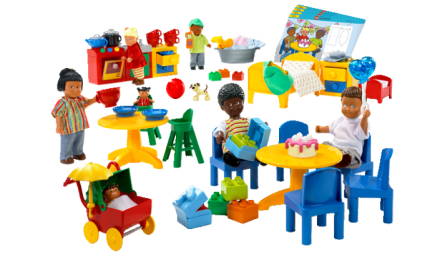 Конструктор "Дочки-матери". DUPLO872++22.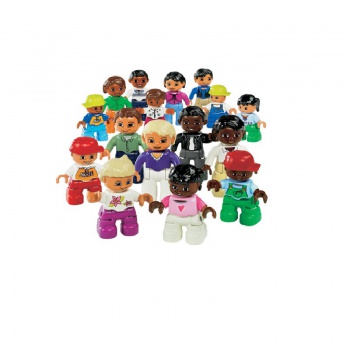 Конструктор "Люди мира". DUPLO162+-13.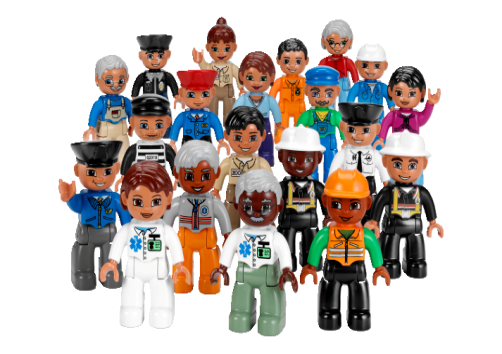 Конструктор "Городские жители". DUPLO212+-14.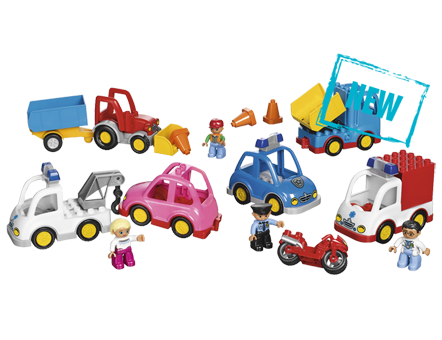 Конструктор" Общественный и муниципальныйтранспорт". DUPLO322+-25.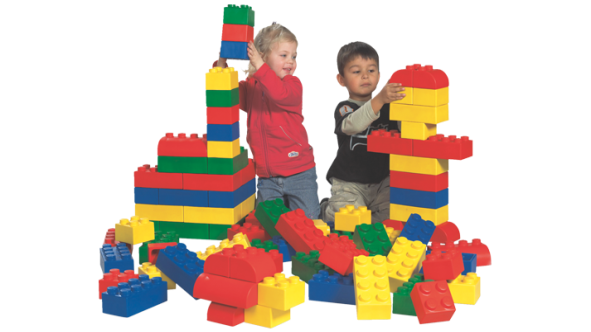 Набор мягких кубиков. LEGO SOFT842+-26.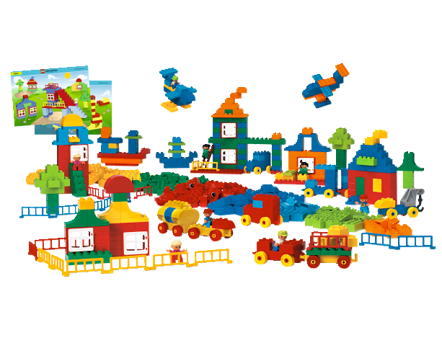 Гигантский набор.  DUPLO Более 5501,5++17.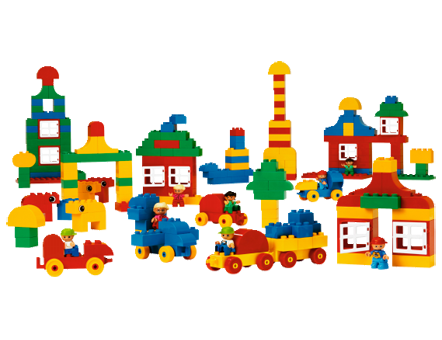 Конструктор "Набор Город" . DUPLO2241,5+-18.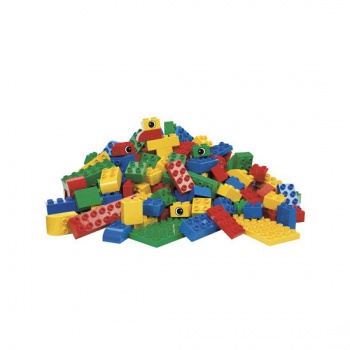 Конструктор         "Строительные кирпичики".  DUPLO1441,5+-19.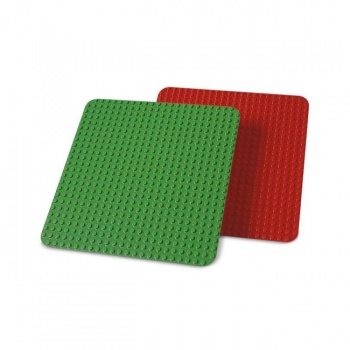 Большие строительные платы. DUPLO21,5+-510.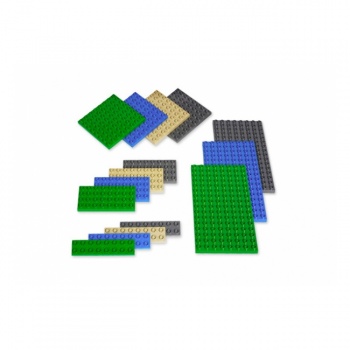 Малые строительные платы.1,5+-211.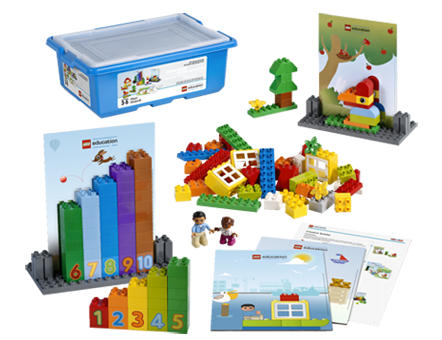 Конструктор "Мои первые конструкции"124+212.Мои первые конструкции. Карты для конструирования+213.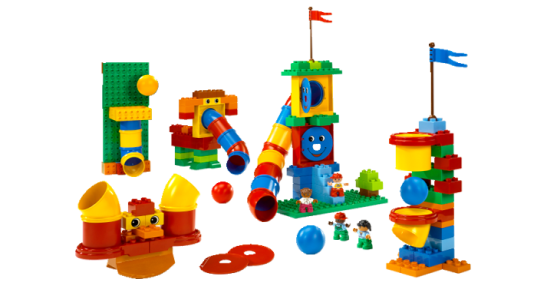 Конструктор "Набор с трубками" . DUPLO1471,5++214.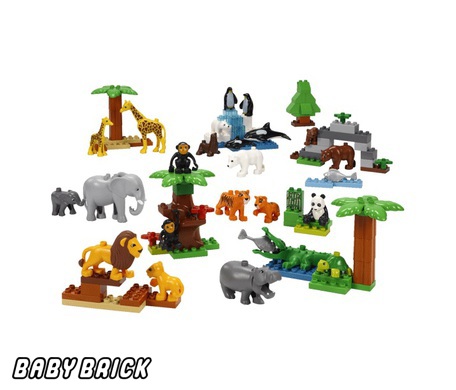 Конструктор "Дикие животные" . DUPLO1042+-215.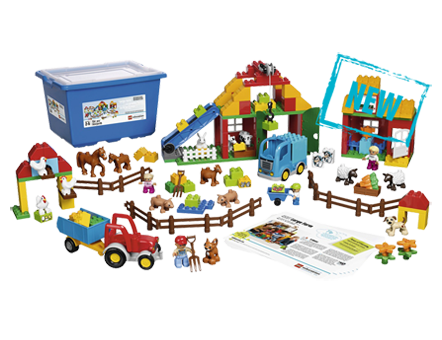 Конструктор "Большая ферма" . DUPLO1542++216.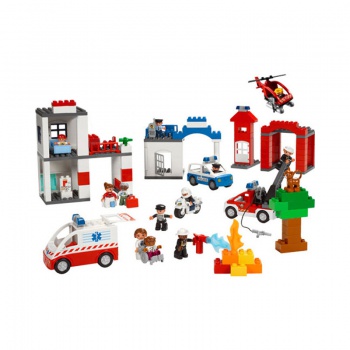 Конструктор "Службы спасения" . DUPLO2+117.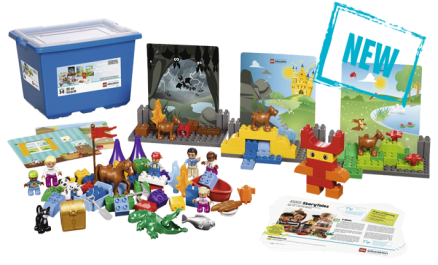 Моя первая история. DUPLO3++218.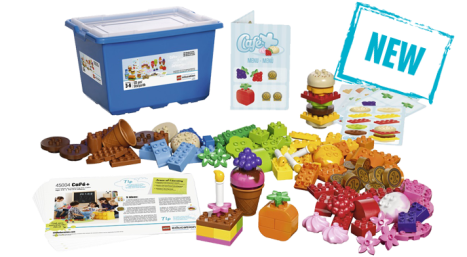 Конструктор "Cafe"1313++219.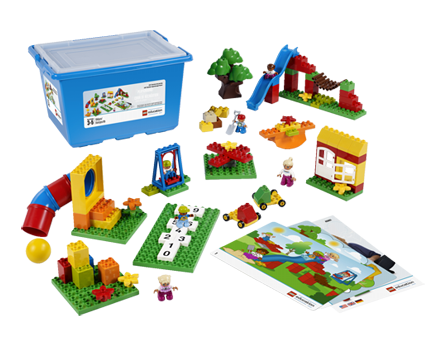 Детская площадка. DUPLO 1042++224.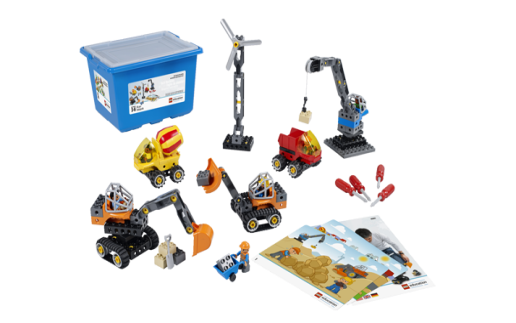 Конструктор "Строительные машины". DUPLO953++2Фамилия, имя ребёнка Называет цвет деталей Называет цвет деталей Называет деталиНазывает деталиДелает точный выбор деталей Делает точный выбор деталей Скрепляет  детали конструктора «Дупло»Скрепляет  детали конструктора «Дупло»Строит элементарные постройки по творческому замыслуСтроит элементарные постройки по творческому замыслуСтроит по образцуСтроит по образцуТочность скрепления и скорость выполненияТочность скрепления и скорость выполненияФамилия, имя ребёнка Сентябрь МайСентябрь МайСентябрь МайСентябрь МайСентябрь МайСентябрь МайСентябрь МайIV. СПИСОК ИСПОЛЬЗУЕМОЙ ЛИТЕРАТУРЫГ.А. Селезнёва  Сборник материалов центр развивающих игр Леготека в ГОУ центр образования № 1317– М., 2007г .- 58с. (электронный вид)Г.А. Селезнёва Сборник материалов «Игры» для руководителей  Центров развивающих игр   (Леготека) – М., 2007.-44с. (электронный вид)Е.В. Фешина «Лего конструирование в детском саду»: Пособие для педагогов. М.: изд. Сфера, 2011.Л.Г. Комарова  Строим из LEGO(моделирование логических отношений и объектов реального мира средствами конструктора LEGO). –М.: «ЛИНКА – ПРЕСС», 2001г.- 88 с. (электронный вид)Т.В. Лусс. Формирование навыков конструктивно – игровой деятельности у детей с помощью ЛЕГО.; М., ВЛАДОС, 2011. (электронный вид)Развернутое комплексно-тематическое планирование
организованной образовательной деятельности (3-4 года)Развернутое комплексно-тематическое планирование
организованной образовательной деятельности (3-4 года)Развернутое комплексно-тематическое планирование
организованной образовательной деятельности (3-4 года)Развернутое комплексно-тематическое планирование
организованной образовательной деятельности (3-4 года)Развернутое комплексно-тематическое планирование
организованной образовательной деятельности (3-4 года)Развернутое комплексно-тематическое планирование
организованной образовательной деятельности (3-4 года)Содержание организованной образовательной деятельностиСодержание организованной образовательной деятельностиСодержание организованной образовательной деятельностиСодержание организованной образовательной деятельностиСодержание организованной образовательной деятельностиСодержание организованной образовательной деятельности№Наименование модуля и темыЦелиМетоды, приемыПланируемый результатМатериально- техническое и методическое  обеспечениеСентябрьСентябрьСентябрьСентябрьСентябрьСентябрь1.«Конструирование по образцу»Пирамидка- учить строить простейшие постройки;- формировать бережное отношение к конструктору.Беседа «Разные игрушки». Прием  демонстрации и алгоритма.Постройка «Пирамида»Картинка с изображением пирамидки, образец пирамидки,  игрушки, набор конструктора         "Строительные кирпичики" DUPLO[3,с.14 ].2.«Конструирование по образцу»Башенка- учить строить простейшие постройки;- формировать бережное отношение к конструктору.Беседа «Башня». Прием  демонстрации и алгоритма.Постройка  «Башня» и  расположение на большой платеИллюстрация  с изображением  башенки, образец, игрушки, набор конструктора         "Строительные кирпичики" DUPLO[3,с.15].3.«Конструирование по образцу»Здравствуй, лес!- познакомить  с некоторыми видами деревьев, растущих в лесу, научить различать деревья.Рассказ  «Лес». Прием  демонстрации и алгоритма.Постройка «Дерева»  и расположение на большой платеСтихотворения о деревьях, иллюстрации леса  и деревьев, аудио –запись звуков леса, конструктор "Строительные кирпичики" DUPLO[3,с.15 ].4.«Конструирование по образцу»Мы в лесу построим дом- развивать творческое воображение;- учить подражать  звукам и движениям  персонажей            (медведя, лисы и зайца);- научить построить  дом из лего.Беседа «Лесной дом». Прием  демонстрации и алгоритма.Постройка «Дом» и расположение на большой платеПерчаточные куклы (медведь, лиса, заяц), конструктор "Набор Город" DUPLO [3,с.16 ].5.«Конструирование по образцу»Разные домики- закреплять умение строить домики.Беседа «Разные дома». Прием  демонстрации и алгоритма.Образцы домиков (больших и маленьких),  конструктор "Набор Город" DUPLO [3,с.16 ].6.«Конструирование по замыслу»Свободная тема- закреплять полученные  навыки;- учить заранее,  обдумывать содержание  бедующей постройки, называть её тему, давать общее описание;- развивать творческую инициативу и самостоятельность.Репродуктивный метод (применение полученных знаний на практике)Творческий проектКонструктор "Набор Город" DUPLO, конструктор "Строительные кирпичики" DUPLO, конструктор "Люди мира" DUPLO ОктябрьОктябрьОктябрьОктябрьОктябрьОктябрь1.«Конструирование по образцу» Мебель для комнаты- развивать способность выделять в предметах их функциональные части;- учить анализировать образец.Беседа «Комнаты дома». Прием  демонстрации и алгоритма.Макет комнаты с мебельюКонструктор "Дочки-матери" DUPLO, конструктор "Строительные кирпичики" DUPLO [3,с.18].2.«Конструирование по образцу» Печка- познакомить с русской печкой;- развивать  воображение , фантазию;- научить построить печку из конструктора.Сказка «Гуси – лебеди».Прием  демонстрации и алгоритма.Постройка «Печка»Образец печки, картинки, конструктор "Строительные кирпичики" DUPLO [3,с.20].3.«Конструирование по образцу» Утята в озере- учить внимательно слушать стихотворение;- научить строить из конструктора утенка.Игра «Детеныши».  Прием  демонстрации и алгоритма.Постройка «Утята» Картинка «Утка с утятами»,  конструктор "Строительные кирпичики" DUPLO [3,с.21].4.«Конструирование по образцу» Волшебные рыбки- рассказать о рыбах; - научить строить рыб из конструктора.Наблюдение  « Рыбы в аквариуме »Коллективная  работа «Рыбки»Иллюстрации с изображением рыб, конструктор "Строительные кирпичики" DUPLO [3,с.22].5.«Конструирование по условиям» Кирпичный забор из прямоугольников- научить  строить кирпичную кладку;Прием  демонстрации и алгоритма.Постройка «Кирпичный забор»Иллюстрации  с заборами  из разных материалов, конструктор "Строительные кирпичики" DUPLO6.«Конструирование по замыслу» Свободная тема- закреплять  полученные навыки;- учить заранее, обдумывать  содержание будущей постройки, называть  ее тему,  давать общее описание;- развивать творческую инициативу и самостоятельностьРепродуктивный метод (применение полученных знаний на практике)Творческий проектНабора деталей конструктора на выборНоябрьНоябрьНоябрьНоябрьНоябрьНоябрь1.«Конструирование по образцу» Черепаха- рассказать о черепахе;- научить строить черепаху из конструктора.Игра «Кто быстрее ползает». Прием  демонстрации и алгоритма.Постройка «Черепаха»Иллюстрации  черепахи, конструктор "Строительные кирпичики" DUPLO2.«Конструирование по образцу» Гусеница- рассказать о гусенице;- научить строить гусеницу из конструктора.Беседа «Гусеница и бабочка». Прием  демонстрации и алгоритма.Постройка «Гусеница»Иллюстрации  гусениц, конструктор "Строительные кирпичики" DUPLO3.«Конструирование по образцу» Жираф- рассказать о  жирафе;- научить строить жирафа из конструктора.Игра «У  кого длиннее шея», рассказ о жирафе, Прием  демонстрации и алгоритма.Постройка «Жираф»Иллюстрации  жирафа, конструктор "Строительные кирпичики" DUPLO4.«Конструирование по образцу» Сказочный друг- рассказать о дружбе;- научить детей совместным действиям.Совместная деятельностьГрупповая работаНабор мягких кубиков. LEGO SOFT5.«Конструирование по условиям» Дом с окном- учить четко, выполнять условия задания.Игра «Сколько?».Прием  демонстрации и алгоритмаПостройка «Дом с окном»Конструктор "Строительные кирпичики" DUPLO6.«Конструирование по замыслу» Свободная тема- закреплять  полученные навыки;- учить заранее, обдумывать  содержание будущей постройки, называть  ее тему,  давать общее описание;- развивать творческую инициативу и самостоятельностьРепродуктивный метод (применение полученных знаний на практике)Творческий проектНабора деталей конструктора на выборДекабрьДекабрьДекабрьДекабрьДекабрьДекабрь1.«Конструирование по образцу»Грузовая машина- учить  создавать простейшую модель грузовой машины;- выделять основные части и детали.Беседа «Транспорт». Прием  демонстрации и алгоритма.Постройка «Грузовая машина»Грузовая машина, образец постройки, конструктор «Гигантский набор» DUPLO [3,с.24].2.«Конструирование по образцу»Домик фермера- формировать  обобщенные представления о  домах;- учить сооружать постройки с перекрытиями, делать их прочными;- развивать умение выделять части (стены, пол, крыша, окно, дверь);- познакомить с понятием «фундамент».Беседа «Ферма». Прием  демонстрации и алгоритма.Постройка «Домик фермера»Образец постройки домика, конструктор "Строительные кирпичики" DUPLO , конструктор "Набор Город" DUPLO, конструктор "Большая ферма" . DUPLO  [3,с.25].3.«Конструирование по образцу»Машина с прицепом- учить строить машину с прицепом;- развивать навыки конструирования.Беседа «Транспорт». Прием  демонстрации и алгоритма.Постройка «Машина с прицепом»Модель и схема грузовой машины, грузовая машина с прицепом из конструктора, конструктор "Строительные кирпичики" DUPLO , конструктор «Гигантский набор» DUPLO [3,с.26].4.«Конструирование по образцу»Пожарная часть- познакомить с профессией пожарного;- учить строить пожарную машину.Беседа «Пожарная часть», рассказ «Кошкин дом», совместная деятельностьТворческий проект «Кошкин дом»Пожарная машина, образец  машины из конструктора, конструктор "Строительные кирпичики" DUPLO , конструктор «Гигантский набор» DUPLO [3,с.27].5.«Конструирование по условиям»Лестница- учить четко, выполнять условия задания.- научить создавать постройки устойчивымиРепродуктивный метод (применение полученных знаний на практике)Постройка «Лестница»Конструктор "Строительные кирпичики" DUPLO , конструктор «Гигантский набор» DUPLO6.«Конструирование по замыслу»Свободная тема- закреплять  полученные навыки;- учить заранее, обдумывать  содержание будущей постройки, называть  ее тему,  давать общее описание;- развивать творческую инициативу и самостоятельностьРепродуктивный метод (применение полученных знаний на практике)Творческий проектНабора деталей конструктора на выборЯнварьЯнварьЯнварьЯнварьЯнварьЯнварь1.«Конструирование по образцу»Кораблик- рассказать о кораблях;- учить строить  более сложную постройку;- развивать внимание, навыки конструирования.Беседа «Морской транспорт», музыкальное сопровождение  «Море»,  Прием  демонстрации и алгоритма.Постройка «Кораблик»Образец корабля, видеоматериал или иллюстрации (корабли), аудио – запись звуков моря, конструктор "Строительные кирпичики" DUPLO [3,с.28].2.«Конструирование по образцу»Детская площадка- показать  детскую площадку;- построить песочницу, лесенки.Беседа «Детская площадка». Репродуктивный метод (применение полученных знаний на практике) Групповая работаОбразец построек, конструктор "Строительные кирпичики" DUPLO, конструктор "Люди мира" DUPLO , конструктор "Набор с трубками" . DUPLO [3,с.29]3.«Конструирование по образцу»Горка для ребят- продолжать знакомить с детской площадкой; - развивать память и наблюдательность.Репродуктивный метод (применение полученных знаний на практике), опыт с бумагой «У кого дальше и быстрее»Постройка «Горка»Образец построек, конструктор "Строительные кирпичики" DUPLO, конструктор "Люди мира" DUPLO, конструктор "Набор с трубками" . DUPLO  [3,с.29].4.«Конструирование по образцу» Ракета- рассказать  о космосе;- учить строить ракету.Игра «Самолет», Прием  демонстрации и алгоритма.Постройка «Ракета»Картинки с ракетами, образец постройки, конструктор "Строительные кирпичики" DUPLO, конструктор "Люди мира" DUPLO [3,с.30].5.«Конструирование по условиям»Фундамент для дома- учить четко, выполнять условия задания.Репродуктивный метод (применение полученных знаний на практике).Постройка «Фундамент»Конструктор "Строительные кирпичики" DUPLO , конструктор «Гигантский набор» DUPLO6.«Конструирование по замыслу»Свободная тема- закреплять  полученные навыки;- учить заранее, обдумывать  содержание будущей постройки, называть  ее тему,  давать общее описание;- развивать творческую инициативу и самостоятельность.Репродуктивный метод (применение полученных знаний на практике)Творческий проектНабора деталей конструктора на выборФевральФевральФевральФевральФевральФевраль1.«Конструирование по образцу» Животные в зоопарке- рассказать о зоопарке;- научить строить  утку и слонаСовместная деятельностьГрупповая работаКартинки, фотографии, образцы, макет зоопарка, конструктор "Дикие животные"  DUPLO,  конструктор "Строительные кирпичики" DUPLO   [3,с.33].2.«Конструирование по образцу» Крокодил- продолжать знакомить с зоопарком;-  учить строить крокодила.Прием  демонстрации и алгоритма.Постройка «Крокодил»Аудиозапись песенки крокодила Гены из м/ф «Крокодил Гена и Чебурашка», образец, конструктор "Строительные кирпичики" DUPLO   [3,с.34].3.«Конструирование по образцу» Кто где живет- продолжать знакомить с жизнью  животных.- учить правильно, создавать среду.Репродуктивный метод (применение полученных знаний на практике)Творческий проектКонструктор "Строительные кирпичики" DUPLO, конструктор "Дикие животные" . DUPLO4.«Конструирование по образцу» Мать и детеныш- знакомить с детенышами животных;- учить правильно, называть детенышей.Игра «Мать и детеныш». Поисковая деятельностьТворческий проектКонструктор "Дикие животные" . DUPLO, конструктор "Строительные кирпичики" DUPLO5.«Конструирование по условиям» Дом для зайчонка- учить четко, выполнять условия задания.Прием  демонстрации и алгоритма.Постройка «дом для зайчонка»конструктор "Строительные кирпичики" DUPLO6.«Конструирование по замыслу» Свободная тема- закреплять  полученные навыки;- учить заранее, обдумывать  содержание будущей постройки, называть  ее тему,  давать общее описание;- развивать творческую инициативу и самостоятельностьРепродуктивный метод (применение полученных знаний на практике)Творческий проектНабора деталей конструктора на выборМартМартМартМартМартМарт1.«Конструирование по образцу» Цветочная страна- закреплять  полученные навыки;- развивать творческую инициативу и самостоятельностьСовместная деятельностьГрупповая работаКонструктор "Строительные кирпичики" DUPLO2.«Конструирование по образцу» Дочки - матери- закреплять  полученные навыки;- развивать творческую инициативу и самостоятельностьИгра «Дом»Индивидуальная работаКонструктор "Дочки-матери". DUPLO, конструктор "Люди мира" DUPLO3.«Конструирование по образцу» Идем в кафе- закреплять  полученные навыки;- развивать творческую инициативу и самостоятельностьИгра «Меню»Групповая работаконструктор "Строительные кирпичики" DUPLO, конструктор "Cafe"4.«Конструирование по образцу» День рожденье Маши- закреплять  полученные навыки;- развивать творческую инициативу и самостоятельностьСовместная деятельностьГрупповая работаКонструктор "Дочки-матери". DUPLO, конструктор "Люди мира" DUPLO, конструктор "Cafe"5.«Конструирование по условиям» Детская площадка из труб- учить четко, выполнять условия задания.Совместная деятельностьГрупповая работаконструктор "Люди мира" DUPLO,конструктор "Набор с трубками" . DUPLO6.«Конструирование по замыслу» Свободная тема- закреплять  полученные навыки;- учить заранее, обдумывать  содержание будущей постройки, называть  ее тему,  давать общее описание;- развивать творческую инициативу и самостоятельностьРепродуктивный метод (применение полученных знаний на практике)Творческий проектНабора деталей конструктора на выборАпрельАпрельАпрельАпрельАпрельАпрель1.«Конструирование по образцу» Общественный и муниципальный транспорт-  закреплять  полученные навыки;- закрепить знания  о транспортеБеседа «Общественный и муниципальный транспорт», игра «Светофор». Самостоятельная деятельность детейГрупповая работаКонструктор" Общественный и муниципальныйтранспорт". DUPLO, конструктор "Строительные кирпичики" DUPLO,2.«Конструирование по образцу» Мои первые конструкции работа по карточкам- закреплять  полученные навыки;- учить четко, выполнять условия задания.Репродуктивный метод (применение полученных знаний на практике)Индивидуальные заданияКонструктор "Мои первые конструкции", конструктор "Строительные кирпичики" DUPLO,3.«Конструирование по образцу» Мои первые конструкции работа по карточкам- закреплять  полученные навыки;- учить четко, выполнять условия задания.Репродуктивный метод (применение полученных знаний на практике)Индивидуальные заданияКонструктор "Мои первые конструкции", конструктор "Строительные кирпичики" DUPLO,4.«Конструирование по образцу» Мои первые конструкции работа по карточкам- закреплять  полученные навыки;- учить четко, выполнять условия задания.Репродуктивный метод (применение полученных знаний на практике)Индивидуальные заданияКонструктор "Мои первые конструкции", конструктор "Строительные кирпичики" DUPLO,5.«Конструирование по образцу» Дерево- научить строить  лиственное деревоПрием  демонстрации и алгоритма.Коллективная работа «Деревья в лесу»Конструктор "Строительные кирпичики" DUPLO6.«Конструирование по условиям» Большая пирамида  с  основанием-  учить четко, выполнять условия задания;- научить конструировать основание прочным.Прием  демонстрации и алгоритма.Постройка «Пирамида»Конструктор "Строительные кирпичики" DUPLOМайМайМайМайМайМай1.«Конструирование по образцу» Двухэтажный дом- научить строить двухэтажный дом.Прием  демонстрации и алгоритма.Постройка «Двухэтажный дом»Конструктор "Строительные кирпичики" DUPLO2.«Конструирование по образцу» Домик для зайки- научить строить дом для зайки и дверямиПрием  демонстрации и алгоритма.Постройка «Дом для зайчика»Конструктор "Строительные кирпичики" DUPLO3.«Конструирование по образцу» Мостик для  лисы- учить четко, выполнять условия задания.Прием  демонстрации и алгоритма.Постройка «Мостик»Конструктор "Строительные кирпичики" DUPLO4.«Конструирование по условиям» Мостик через речку- учить четко, выполнять условия задания.Прием  демонстрации и алгоритма.Постройка «Мостик через реку»Конструктор "Строительные кирпичики" DUPLO5.«Конструирование по замыслу» Свободная тема- закреплять  полученные навыки;- учить заранее, обдумывать  содержание будущей постройки, называть  ее тему,  давать общее описание;- развивать творческую инициативу и самостоятельностьРепродуктивный метод (применение полученных знаний на практике)Творческий проектНабора деталей конструктора на выбор6.«Конструирование по замыслу» Свободная тема- закреплять  полученные навыки;- учить заранее, обдумывать  содержание будущей постройки, называть  ее тему,  давать общее описание;- развивать творческую инициативу и самостоятельностьРепродуктивный метод (применение полученных знаний на практике)Творческий проектНабора деталей конструктора на выбор